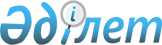 Сырдария ауданы әкімдігінің 2015 жылғы 27 шілдедегі "Сырдария ауданының жергілікті атқарушы органдарының "Б" корпусы мемлекеттік әкімшілік қызметшілерінің қызметін жыл сайынғы бағалаудың әдістемесін бекіту туралы" № 251 қаулысының күшін жою туралыҚызылорда облысы Сырдария ауданы әкімдігінің 2016 жылғы 22 қаңтардағы № 39 қаулысы      Қазақстан Республикасының 2001 жылғы 23 қаңтардағы № 148 "Қазақстан Республикасындағы жергілікті мемлекеттік басқару және өзін-өзі басқару туралы" Заңының 37 бабына және Қазақстан Республикасының 1998 жылғы 24 наурыздағы "Нормативтік құқықтық актілер туралы" Заңының 21-1-бабының талаптарына сәйкес Сырдария ауданының әкімдігі ҚАУЛЫ ЕТЕДІ: 

      1. "Сырдария ауданының жергілікті атқарушы органдарының "Б" корпусы мемлекеттік әкімшілік қызметшілерінің қызметін жыл сайынғы бағалаудың әдістемесін бекіту туралы" Сырдария ауданы әкімдігінің 2015 жылғы 27 шілдедегі № 251 қаулысының (нормативтік құқықтық кесімдерді мемлекеттік тіркеу тізілімінде 12.08.2015 жылы № 5097 болып тіркелген, аудандық "Тіршілік тынысы" газет баспасының 19.08.2015 жылы № 63 санында жарияланған) күші жойылды деп танылсын.

      2. Осы қаулының орындалуын бақылау Сырдария ауданы әкімі аппаратының мемлекеттік-құқықтық жұмыстар бөліміне жүктелсін.

      3. Осы қаулы қол қойылған күнінен бастап қолданысқа енгізіледі. 


					© 2012. Қазақстан Республикасы Әділет министрлігінің «Қазақстан Республикасының Заңнама және құқықтық ақпарат институты» ШЖҚ РМК
				
      Аудан әкімінің

      міндетін атқарушы

Н. Өмірсерікұлы
